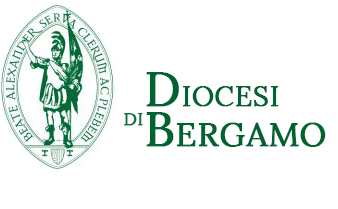  Ai presbiteri della diocesi di Bergamo         nati tra il 1923 e il 1947Rev. Confratello, ti invitiamo ad un momento di condivisione fraterna con i confratelli che nella nuova tappa della vita presbiterale vivono con te l’anzianità.Alcuni spunti di riflessione a partire dalla biografia del santo prete don Luigi Palazzolo, frutto del nostro presbiterio bergamasco, ci saranno offerti da don Arturo Bellini e seguirà la visita al Museo guidati da una suora delle Poverelle.Il Vescovo Francesco ci raggiungerà per la Celebrazione Eucaristica in cui invocheremo l’intercessione del Santo Luigi Palazzolo sul nostro Presbiterio e pregheremo per le vocazioni sacerdotali.Ti invitiamo Giovedì 22 settembre alle ore 9.30presso la Casa Madre delle Suore delle Poverellea Bergamo, in via don Luigi Palazzolo, 66(parcheggio interno)con il seguente programma: ore 9.30       Accoglienza ore 9.45       Riflessione sulla figura di S. Luigi Palazzolo - Mons. Arturo Bellini 		(teatro Casa Madre)ore 10.15      Visita al “Museo Palazzolo: testimoniare il futuro” - Suora delle Poverelle  		 www.suoredellepoverelle.it/ita/museo/ore 11.30     Messa presieduta dal Vescovo Francesco                       (Chiesa Casa Madre - portare camice e stola bianca)ore 12.30      Pranzo presso la sala pranzo delle Suore delle Poverelle                          (offerto dalla diocesi)Nella speranza di poterci incontrare in questo momento di fraternità presbiterale, vi porgiamo un cordiale e sincero saluto. don Luigi Paris e don Marco Milesi *Si ricorda che per l’incontro regionale dei sacerdoti a Caravaggio il 15 settembre occorre iscriversi presso l’Unitalsi Bergamo tel. 375 6718184    mail: bergamo@unitalsilombarda.it